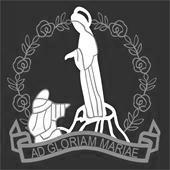 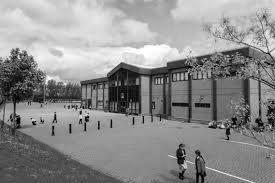 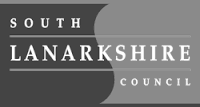 EXECUTIVE DIRECTOR  TONY MCDAIDOur Lady of Lourdes Primary SchoolHead Teacher:  Mrs Eileen Brady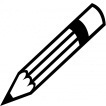   September 2018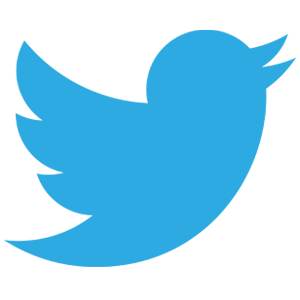 Carnegie Hill, Murray, East Kilbride, G75 0AG  Phone: 01355 221983 Fax: 01355 221374
 Email:gw14ololpsoffice@glow.sch.uk 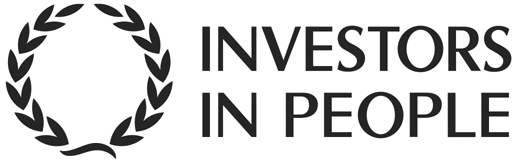 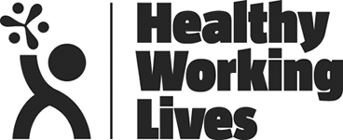 Welcome to our new Pupil Representatives!  Congratulations on your new role.Welcome to our new Pupil Representatives!  Congratulations on your new role.Welcome to our new Pupil Representatives!  Congratulations on your new role.Welcome to our new Pupil Representatives!  Congratulations on your new role.Welcome to our new Pupil Representatives!  Congratulations on your new role.ClassPupil Council ECO RepReading RepsSports CouncilRooms 1 and 2 will be chosen after the Oct break.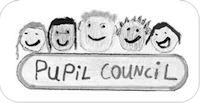 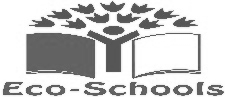 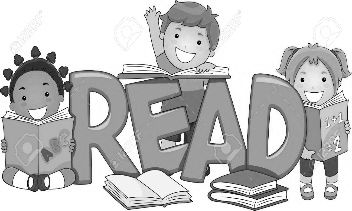 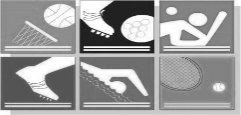 Room 3Millie CampbellCaleb JohnstonHenry FaloonMorven SherryRoom 4Aiden GavinMillie McGinleyConor LambEvan McGowanRoom 5Lucy WatersSophia BarcellaRosa WhitelawAnna McVeyRoom 7Ethan GirouxKhai DalyCaeci-Jane RennieOliver ChawnerRoom 8Benjamin WallsNiamh LinnenLaura HanlonAlfie MartinRoom 9Niamh McNallyZara RichfordEva DonachieHarris McGuire Room 10Jack FlaniganEllie DochertyJack PatonJoshua McGeeRoom 11Amy ClintonKara McGunnigleRobert BrowningConnor GillespieRoom 12Sam DrahosHarley FrewLewis McCannMaria TollinRoom 13Sebastian BellRobyn GrayGrace ConnellyLewis BrisbaneEmily Ross                Millie Brooks   (Room 12)        Ellie Carruthers (Room 13)  - P7 only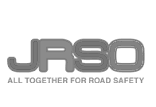                 Millie Brooks   (Room 12)        Ellie Carruthers (Room 13)  - P7 only                Millie Brooks   (Room 12)        Ellie Carruthers (Room 13)  - P7 only                Millie Brooks   (Room 12)        Ellie Carruthers (Room 13)  - P7 only                Millie Brooks   (Room 12)        Ellie Carruthers (Room 13)  - P7 only